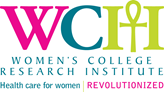 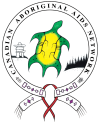 APPLICATION FORMJOB TITLE: Aboriginal Women’s Research Initiative (AWRI) Aboriginal Community Research Consultant (ACRC)  [Two positions available in each of ON, MB and SK]If you are a positive Aboriginal woman who wants to make a difference by becoming an ACRC, we invite you to apply through this application process. Women who are Two-Spirit or transgender are encouraged to apply. Please send completed application to lawarren@gmail.comApplication deadline Friday June 6, 2014 Please provide your most up-to-date contact information.Name:Home Phone: Cell phone: Email: Job title (if applicable):Name of agency/organization (if applicable):How did you hear about the AWRI position?WCH website      ___Colleague            ___Friend                  ___Internet search   ___Job board            ___Aboriginal AIDS Service Organization     ___   Community Health Service     ___Other   ___Do you have previous research experience?   Yes ____     No ____Why do you want to be an ACRC on the AWRI Team? (150-250 words)Why are you a good fit for this position? (150-250 words)Do you have any previous experience as a community research consultant? If yes, please tell us about your experience and what steps you took to include the perspectives of others in the research (150-250 words). If no, could you describe how you would speak to the perspectives of others who have a variety of experiences? (150-250 words)Are you willing and able to: 1. Attend bi-monthly Skype/phone meetings? 		             Yes __ No__2. Communicate regularly through email?		                           Yes__ No__3. Occasionally travel across Canada for a meeting/conference?	Yes __ No__Please provide two references from non-relatives. One reference should be from an organization you are affiliated with.1st ReferenceName:Relationship to applicant:Email address:Telephone Number:2nd ReferenceName:Relationship to applicant:Email address:Telephone Number:9. AWRI Membership Agreement I understand that if I am selected as an ACRC, I will need to attend in person meetings, respond to email/voicemail/text in a timely manner and participate in Skype/teleconference calls.  ______________________________             	________________________________Signature                                         		DateWe would like to thank, in advance, all individuals who take the time to submit an application for this position. All applicants will be notified regarding whether or not they have been selected for an interview. 